JANUARY	Tues 29th – PRCWed 30th – SOBFEBRUARY   	Thurs 7th – PropertyWed 13th - SOB  	Sat 16th – SC & PRC Joint Mtg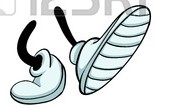 	Tues 26th – PRC	Wed 27th - SOBMARCH      Thurs 7th – SC	Wed 13th - SOB    	Tues 26th   – PRC	Sat 23rd – Presbytery Mtg Weston              Creek            Wed 27th – SOBAPRIL  
$	Sat 6th - Annual Treasurers Mtg
           Wed 10th – SOB    	Tues 23rd – PRC
Wed 24th – SOBMAY           Thurs 2nd – SC           Saturday 4th Regional ACT           Wed 8th – SOB             	Thur 9th – PropertyMon/Tues 14th & 15th Ministers Meeting     	Sat 18th – Presbytery Braidwood     	Tues 28th – PRC	Wed 22nd– SOBJUNE	Wed 12th - SOB       Tues 25th – PRC	Wed 26th - SOBJULY	Wed 10th SOB   	Tues 23rd – PRC	Wed 24th – SOB            Sat 27th – Region COAST AUGUST	Thurs 1st – SC             	Thurs 8th – Property           Wed 14th – SOB    	Sat 17th – Presbytery Mtg ACCC    	Tues 27th  – PRC           Wed 28th - SOB SEPTEMBER           Sat 7th – Region COUNTRY 	Wed 11th – SOBTues/Wed 10th & 11th Ministers Meeting    	Tues 24th – PRC	Wed 25th – SOB  	Thurs 26th – SCOCTOBER	Wed 9th - SOB    	Tues 22nd – PRC	Wed 23rd – SOBNov 27th-30th  Presbytery Ministers’ Retreat  	Thurs 31st – SCNOVEMBER   	Thurs 7th – Property	Wed 13th – SOB    	Sat 16th – Presbytery Mtg Greenhills	Tues 26th – PRC	Wed 27th – SOBDECEMBER	Wed 11th - SOB